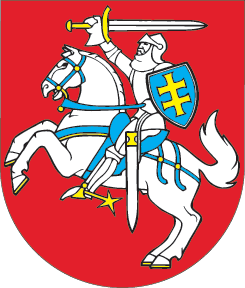 LIETUVOS RESPUBLIKOSCIVILINIO PROCESO KODEKSO 580 STRAIPSNIO PAKEITIMOĮSTATYMAS2014 m. liepos 17 d. Nr. XII-1065
Vilnius1 straipsnis. 580 straipsnio pakeitimasPakeisti 580 straipsnio 4 dalį ir ją išdėstyti taip:„4. Prašymas atšaukti inicijuojamą juridinio asmens likvidavimą Civilinio kodekso 2.70 straipsnyje nurodytu atveju paduodamas juridinio asmens buveinės apylinkės teismui.“2 straipsnis. Įstatymo įsigaliojimasŠis įstatymas įsigalioja 2015 m. sausio 1 d.Skelbiu šį Lietuvos Respublikos Seimo priimtą įstatymą.Respublikos Prezidentė	Dalia Grybauskaitė